บทที่ 4การทดสอบและผลการทดลอง	จากการศึกษาค้นคว้าหาข้อมูลสามารถนำข้อมูล และความรู้ที่ได้ศึกษามาประยุกต์ใช้งานใน
การออกแบบและสร้างมิเตอร์อัจฉริยะโดยระบบไอโอที โดยจะแบ่งเป็น 5 การทดลองดังต่อไปนี้การทดลองที่ 1	การทดสอบการรับข้อมูลแสดงผลการทดลองที่ 2	การทดลองระยะการทำงานของเครือข่ายการทดลองที่ 3	การทดลองการป้อนค่า Registerการทดลองที่ 4	การทดลองระยะเวลาการใช้พลังงานแบตเตอรี่การทดลองที่ 5	การทดลองการเก็บฐานข้อมูลการทดลองที่ 1 การทดสอบการรับข้อมูลแสดงผลการทดสอบการรับข้อมูลมาแสดงผลโดยนำข้อมูลที่ได้จากอุปกรณ์ไปจัดเก็บไว้ยังเซิร์ฟเวอร์และนำมาแสดงผลผ่านทาง Dashboard Grafana โดยแสงค่ากระแสไฟฟ้า แรงเคลื่อนไฟฟ้า แรงเคลื่อนไฟฟ้าระหว่างเฟส กำลังไฟฟ้า เพาเวอร์แฟคเตอร์ โดยค่าที่แสดงออกมามีรูปแบบกราฟเส้นแสดงการใช้งานในช่วงเวลาและบาร์กราฟแสดงถึงการใช้งานในปัจจุบันภาพแสดงค่าการใช้งานกระแสไฟฟ้าในอาคารโดยกราฟเส้นแสดงถึงการใช้งานกระแสไฟฟ้าในช่วงเวลาโดยกราฟเส้นสีเขียวจะแสดงการใช้งานของกระแสไฟฟ้าของเฟสที่หนึ่ง สีส้มแสดงของเฟสที่สองและสีฟ้าแสดงของเฟสที่สาม โดยมีค่าสูงสุด ต่ำสุด ค่าเฉลี่ย และค่าการใช้งานปัจจุบันแสดงกำกับใต้กราฟ มีพารามิเตอร์แสดงการใช้งานของไฟฟ้า ณ ช่วงเวลานั้นมีการแบ่งค่าตามเฟสแต่ละเฟส โดยมีการปรับค่าทุกห้าวินาที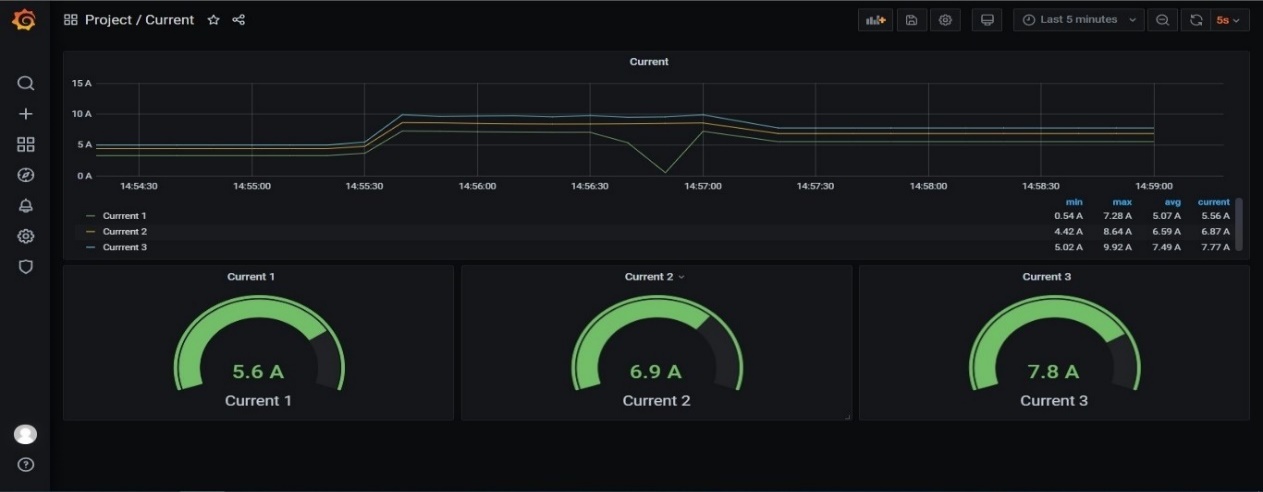 ภาพที่ 4-1 การทดสอบการแสดงผลกระแสไฟฟ้าภาพแสดงค่าการใช้งานแรงเคลื่อนไฟฟ้าระหว่างเฟสในอาคารโดยกราฟเส้นแสดงถึงการใช้งานไฟฟ้าโดยเฟสที่หนึ่งและสองแทนด้วยเส้นสีเขียว เฟสที่หนึ่งและสามแทนด้วยเส้นสีส้มและเฟสที่สองและสามแทนด้วยเส้นสีฟ้า โดยมีค่าสูงสุด ต่ำสุด ค่าเฉลี่ย และค่าการใช้งานปัจจุบันแสดงกำกับใต้กราฟ มีพารามิเตอร์แสดงการใช้งานตามคู่เฟสเรียงตามลำดับแสดงค่า ณ ช่วงเวลานั้น โดยมีการปรับค่าทุกห้าวินาที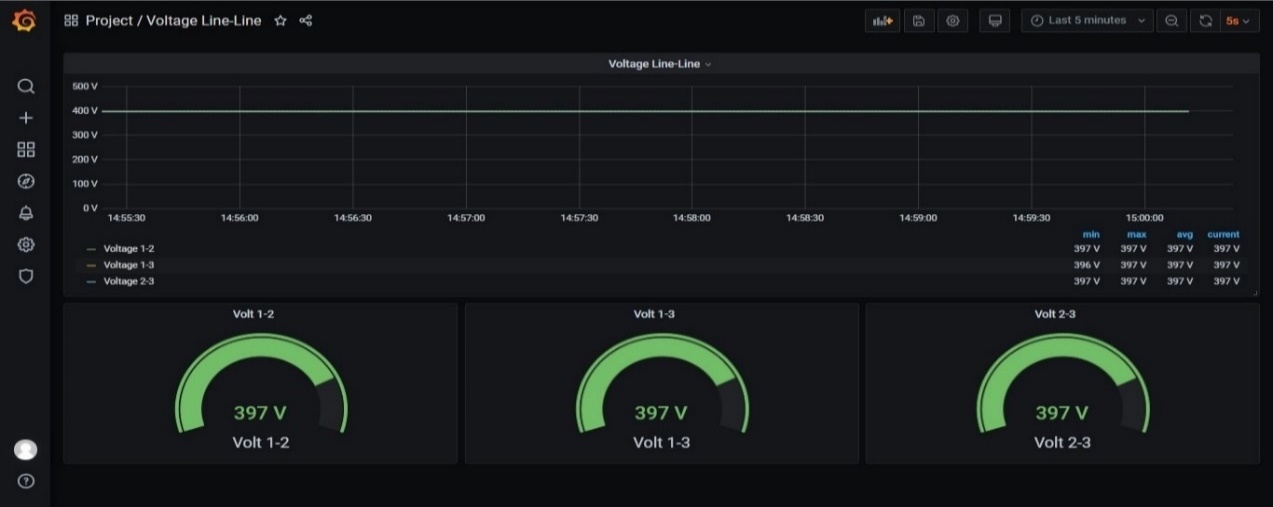 ภาพที่ 4-2 การทดสอบการแสดงผลแรงเคลื่อนไฟฟ้าระหว่างเฟสภาพแสดงค่าการใช้งานแรงเคลื่อนไฟฟ้าระหว่างเฟสในอาคารโดยกราฟเส้นแสดงถึงการใช้งานไฟฟ้าโดยเฟสที่หนึ่งแทนด้วยเส้นสีเขียว เฟสที่สองแทนด้วยเส้นสีส้มและเฟสที่สามแทนด้วยเส้นสีฟ้า โดยมีค่าสูงสุด ต่ำสุด ค่าเฉลี่ย และค่าการใช้งานปัจจุบันแสดงกำกับใต้กราฟ มีพารามิเตอร์แสดงการใช้งานตามคู่เฟสเรียงตามลำดับแสดงค่า ณ ช่วงเวลานั้น โดยมีการปรับค่าทุกห้าวินาที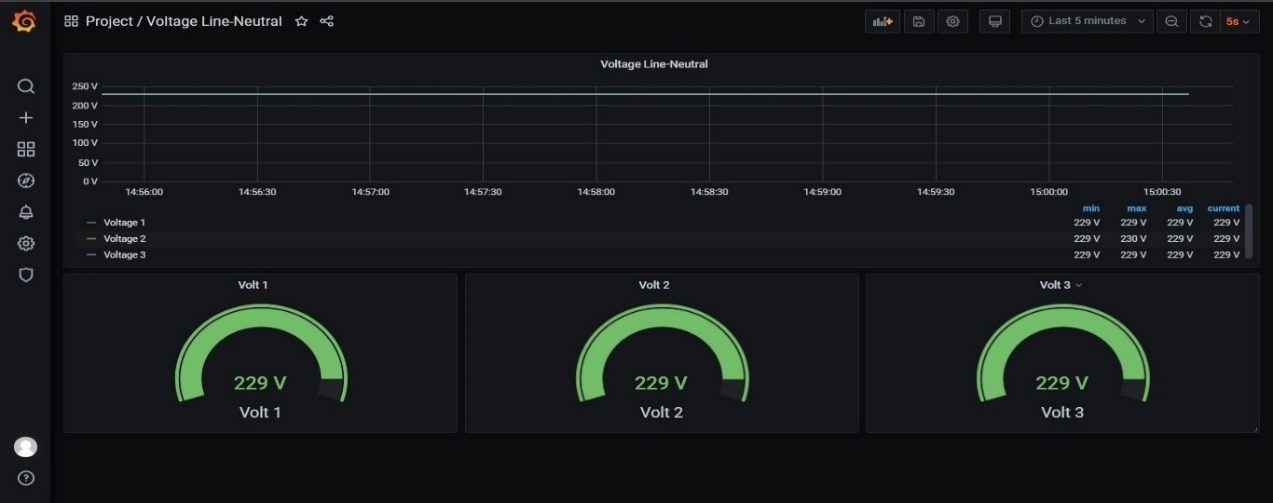 ภาพที่ 4-3 การทดสอบการแสดงผลแรงเคลื่อนไฟฟ้าภาพแสดงค่าการใช้งานกำลังไฟฟ้าในอาคารโดยกราฟเส้นแสดงถึงการใช้งานไฟฟ้าโดยเฟสที่หนึ่งแทนด้วยเส้นสีเขียว เฟสที่สองแทนด้วยเส้นสีส้มและเฟสที่สามแทนด้วยเส้นสีฟ้า โดยมีค่าสูงสุด ต่ำสุด ค่าเฉลี่ย และค่าการใช้งานปัจจุบันแสดงกำกับใต้กราฟ มีพารามิเตอร์แสดงการใช้งานตามคู่เฟสเรียงตามลำดับแสดงค่า ณ ช่วงเวลานั้น โดยมีการปรับค่าทุกห้าวินาที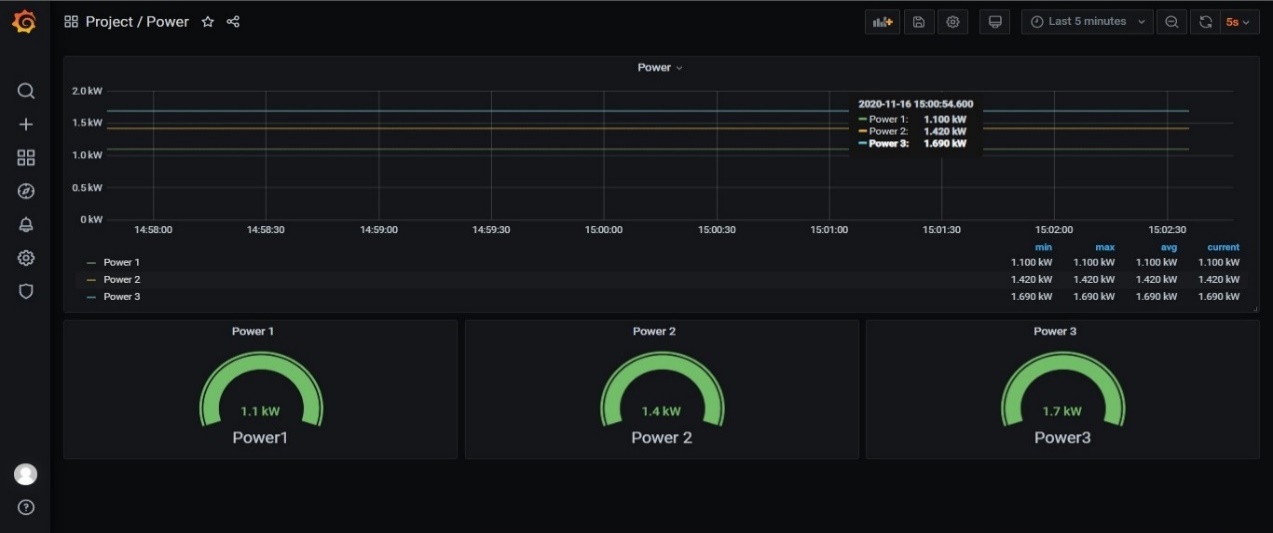 ภาพที่ 4-4 การทดสอบการแสดงผลกำลังไฟฟ้าภาพแสดงค่าเพาเวอร์แฟคเตอร์ในอาคารโดยกราฟเส้นแสดงถึงการใช้งานไฟฟ้าโดยเฟสที่หนึ่งแทนด้วยเส้นสีเขียว เฟสที่สองแทนด้วยเส้นสีส้มและเฟสที่สามแทนด้วยเส้นสีฟ้า โดยมีค่าสูงสุด ต่ำสุด ค่าเฉลี่ย และค่าการใช้งานปัจจุบันแสดงกำกับใต้กราฟ มีพารามิเตอร์แสดงการใช้งานตามคู่เฟสเรียงตามลำดับแสดงค่า ณ ช่วงเวลานั้น โดยมีการปรับค่าทุกห้าวินาที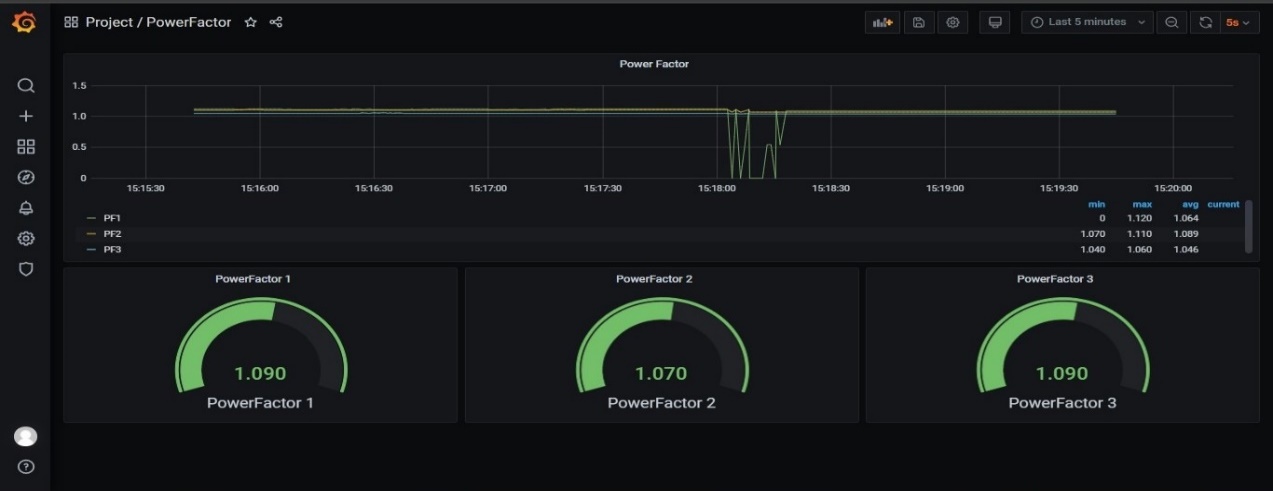 ภาพที่ 4-5 การทดสอบการแสดงผลเพาเวอร์แฟคเตอร์การทดลองที่ 2 การทดลองระยะการทำงานของเครือข่ายการทดลอง การติดต่อสื่อสารระหว่างอุปกรณ์ต่าง ๆ เมื่อมีการส่งค่าจากอุปกรณ์ต้นที่ชั้น 7 ไปยังอุปกรณ์ที่ชั้น 6 และชั้น 5 ของอาคาร 89 ผ่านโปรแกรม Arduino IDE ในการตรวจสอบการเชื่อมต่อและส่งข้อมูลของอุปกรณ์ โดยมีจุดประสงค์เพื่อทดสอบการทำงานของเครือข่ายการทดสอบการเชื่อมต่อระหว่างชั้น 7 และชั้น 6 โดยโนดที่ชั้น 6 รับข้อมูลมาจากโนดชั้น 7 รหัส 767058506 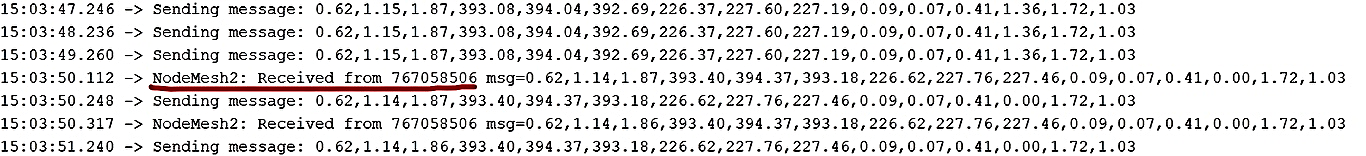 ภาพที่ 4-6 การเชื่อมต่อระหว่างชั้น 7 และชั้น 6การทดสอบการเชื่อมต่อระหว่างชั้น 6 และชั้น 5 โดยโนดที่ชั้น 5 รับข้อมูลจากโนดชั้น 6 รหัส 767687578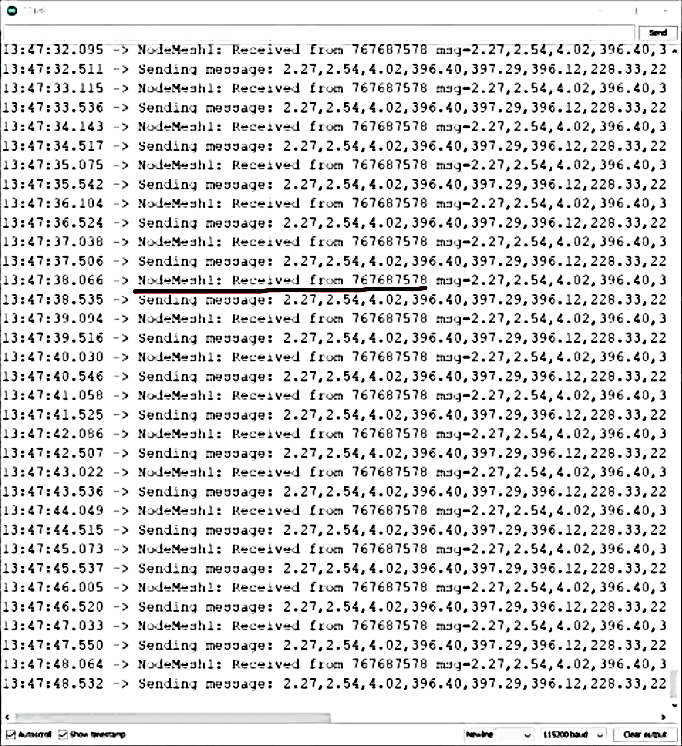 ภาพที่ 4-7 การเชื่อมต่อระหว่างชั้น 6 และชั้น 5	การทดสอบการเชื่อมต่อระหว่างชั้น 7 ชั้น 6 และชั้น 5 ส่งข้อมูลมายังโนด MQTT โดยรับข้อมูลจากโนดชั้น 6 รหัส 767687578 และโนดชั้น 5 รหัส 771089114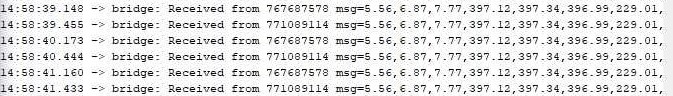 ภาพที่ 4-8 การเชื่อมต่อระหว่างชั้น 7 ชั้น 6 และชั้น 5ตารางที่ 4-1 ตารางบันทึกผลการทำงานของเครือข่ายสรุปผลการทดลอง	การทดลองนี้เป็นการทดลองการทำงานของเครือข่าย โดยการตรวจสอบการรับข้อมูลของอุปกรณ์ผ่านการดูค่าที่ส่งมาจากแหล่งส่งข้อมูลที่ชั้น 7 ผ่านทางโปรแกรม Arduino IDE โดยการทดลองทำให้ทราบว่าการส่งข้อมูลของอุปกรณ์ในระหว่างชั้นสามารถติดต่อสื่อสารกันได้แต่หากการติดต่อสื่อสารของอุปกรณ์มีระยะการส่งตั้งแต่สองชั้นขึ้นไปจะไม่สามารถส่งข้อมูลถึงกันได้ต้องมีอุปกรณ์ระหว่างชั้นช่วยในการรับส่งข้อมูลการทดลองที่ 3 การทดลองป้อนค่า Registers 	การทดลองป้อนค่า Registers โดยการร้องขอค่า Register ที่ต้องการจะเรียกดูผ่านหน้า
 User Interface ของ Node-Red ส่งไปให้โนด ESP32 โดยให้สื่อสารกับ Power Meter เพื่อตอบกลับค่ากลับมาตามที่ร้องขอตารางที่ 4-2 ค่า Register ของอุปกรณ์ในคู่มือ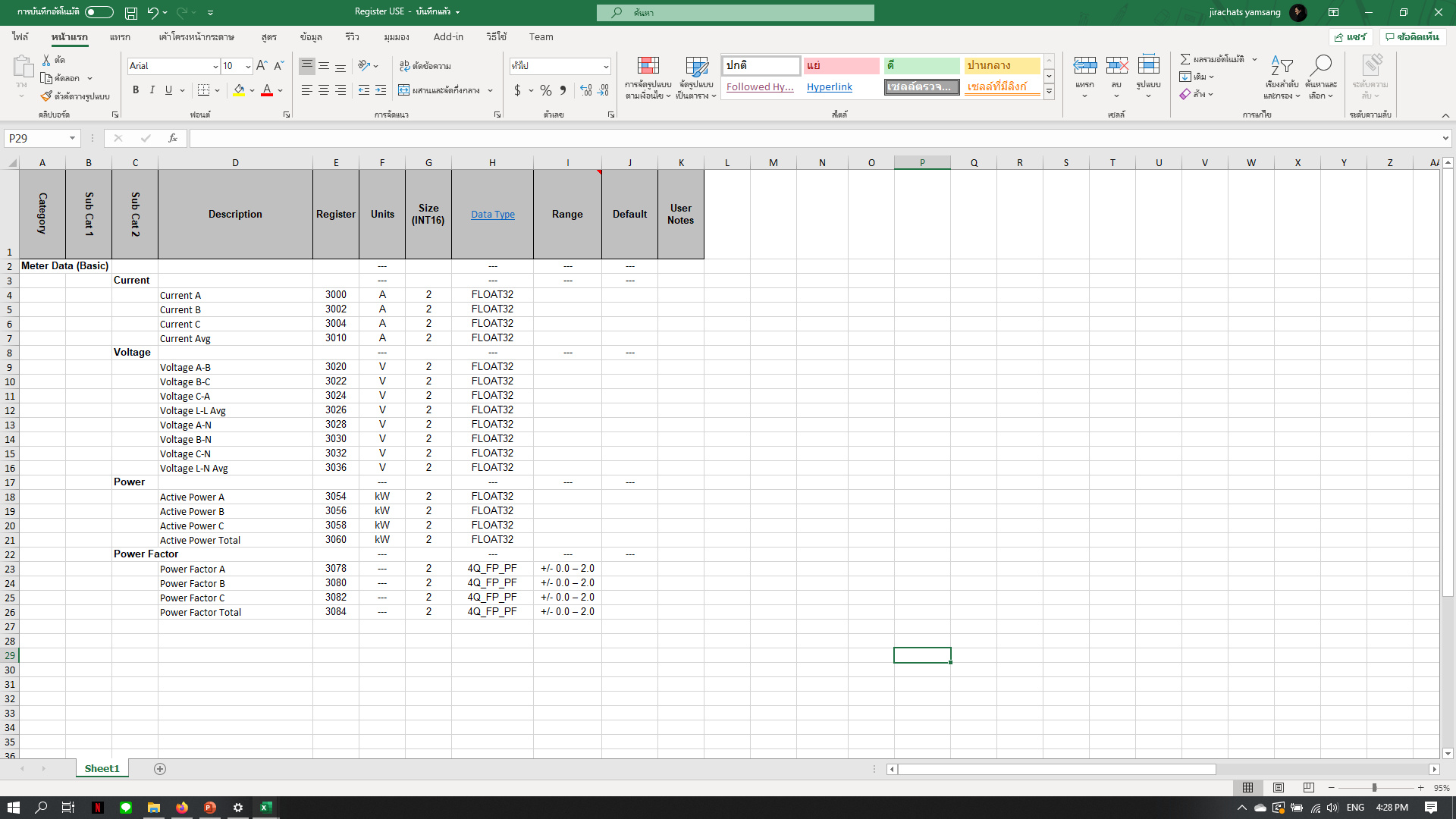 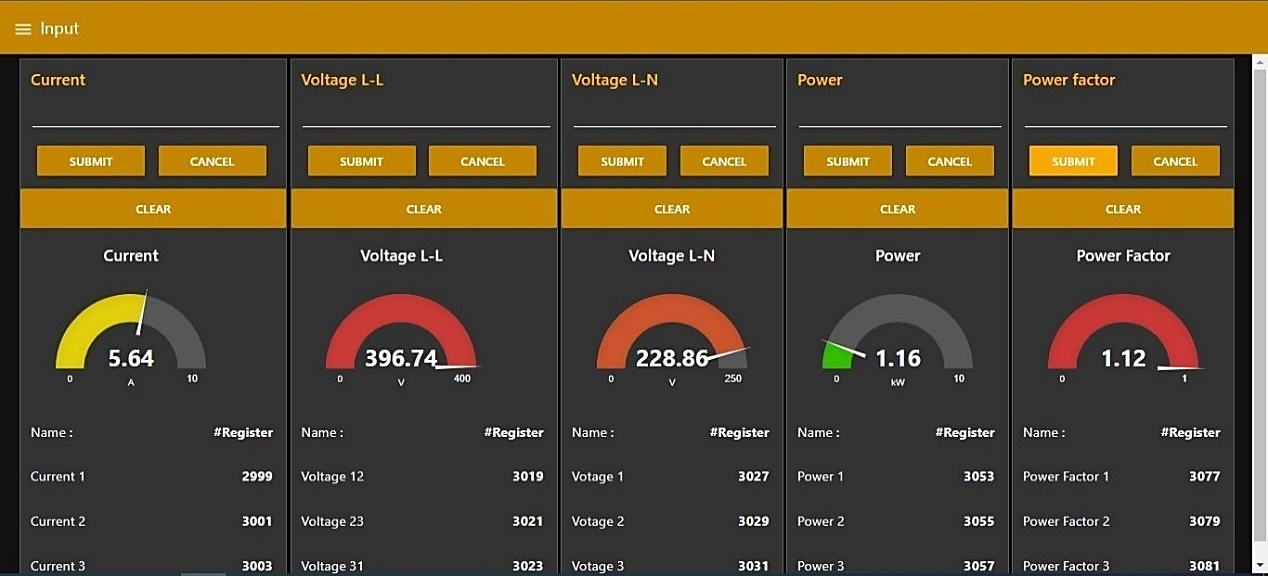 ภาพที่ 4-9 การป้อนค่า Registers 	การทดลองป้อนค่า Register ค่ากระแสไฟฟ้าบนอินเตอร์เฟสของ Node-Red โดยมีค่า Register เป็น 2999 3001 และ 3003 โดยตัวอย่างจะแสดงการใส่ค่า Register ของกระแสไฟฟ้า
เฟสที่ 1 ค่า Register 2999 ดังภาพที่ 4-10 และภาพที่ 4-11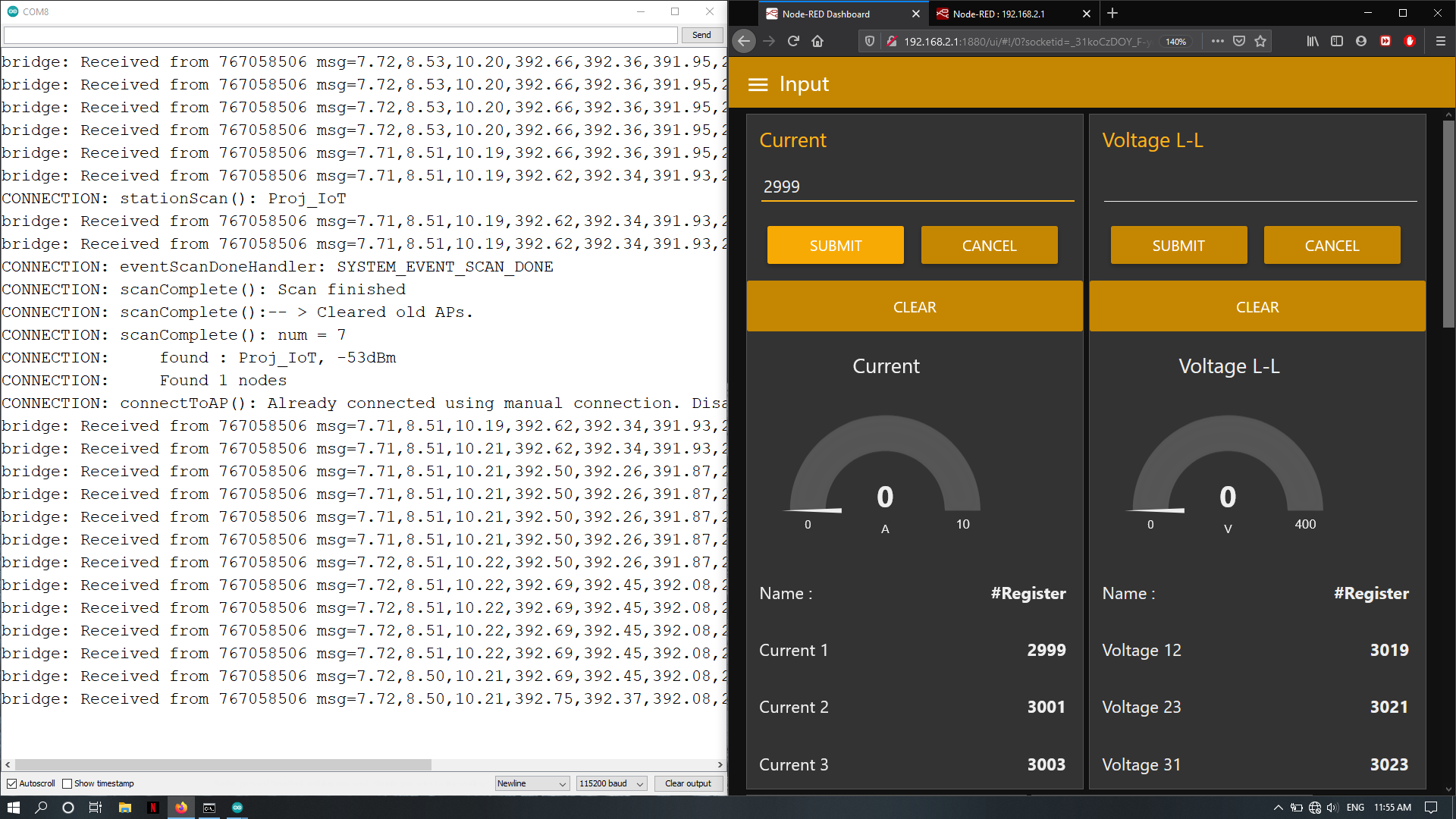 ภาพที่ 4-10 ป้อน Register กระแสไฟฟ้า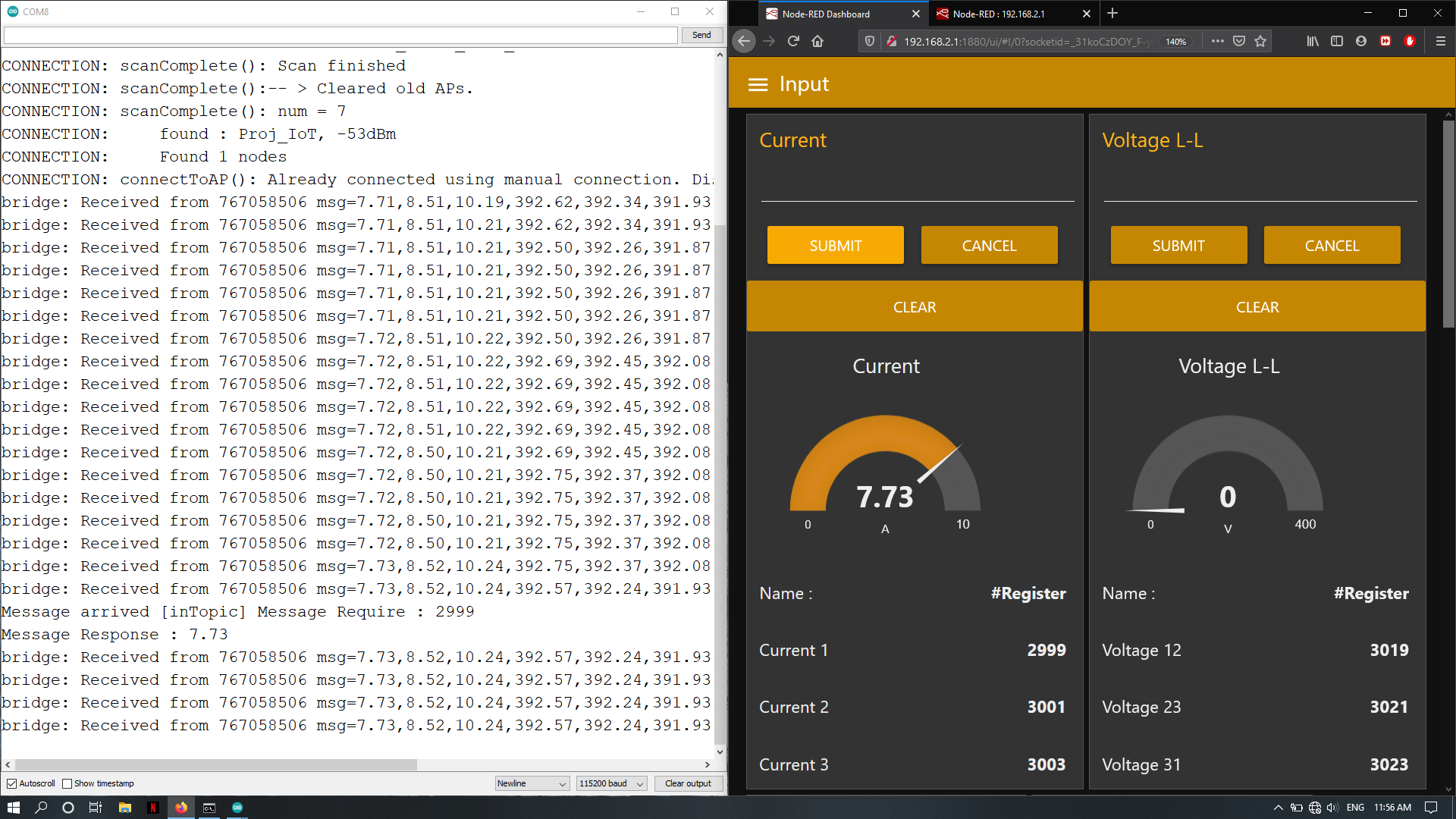 ภาพที่ 4-11 ค่า Register กระแสไฟฟ้าเฟส 1 	การทดลองป้อนค่า Register ค่าแรงเคลื่อนไฟฟ้าระหว่าเฟสบนอินเตอร์เฟสของ Node-Red โดยมีค่า Register เป็น 3019 3021 และ 3023 โดยตัวอย่างจะแสดงการใส่ค่า Register ของค่าแรงไฟฟ้าระหว่างเฟสที่ 1 และ 2 ค่า Register 3019 ดังภาพที่ 4-12 และภาพที่ 4-13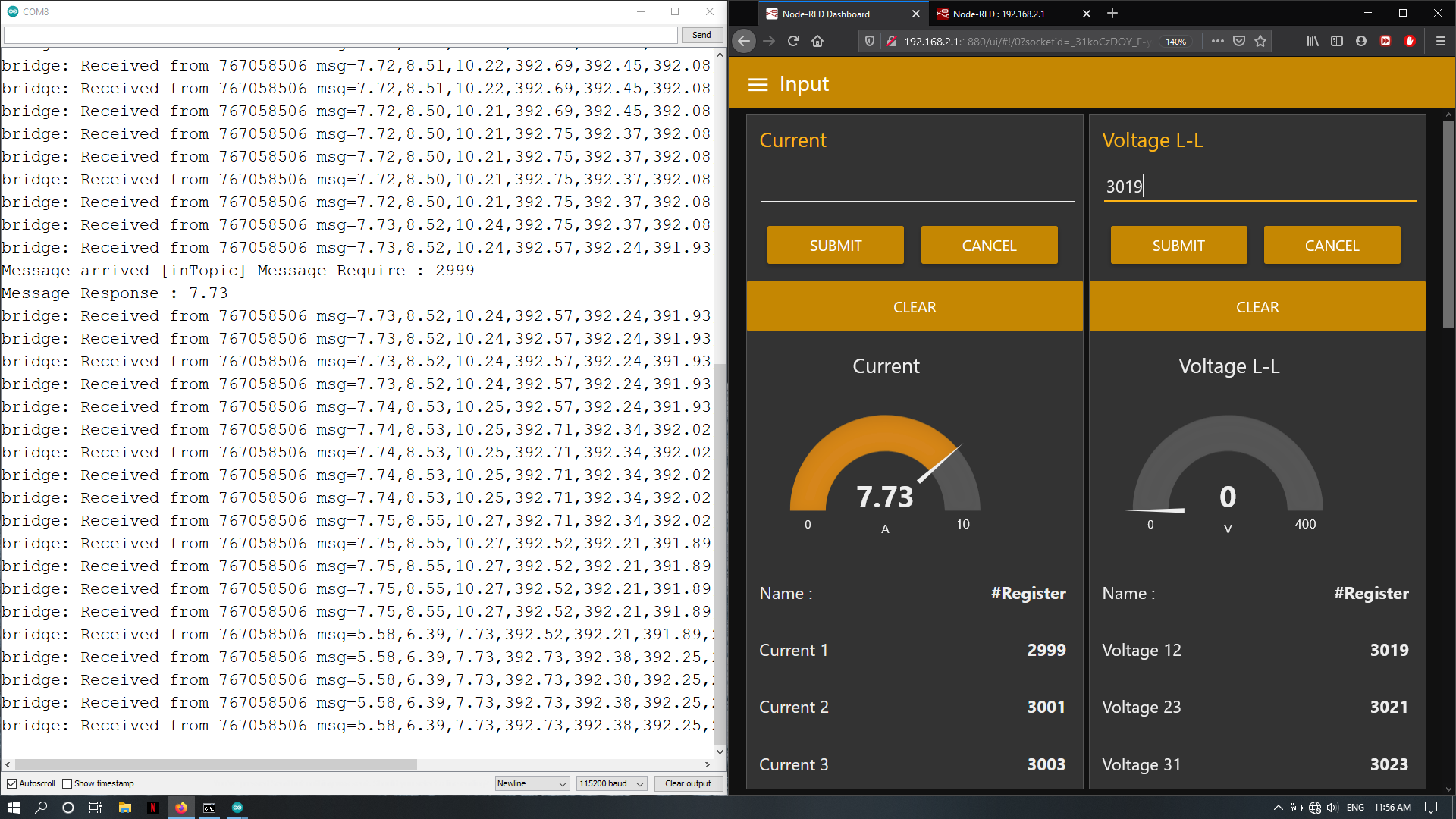 ภาพที่ 4-12 ป้อน Register ค่าแรงเคลื่อนไฟฟ้าระหว่างเฟสที่ 1 และเฟสที่ 2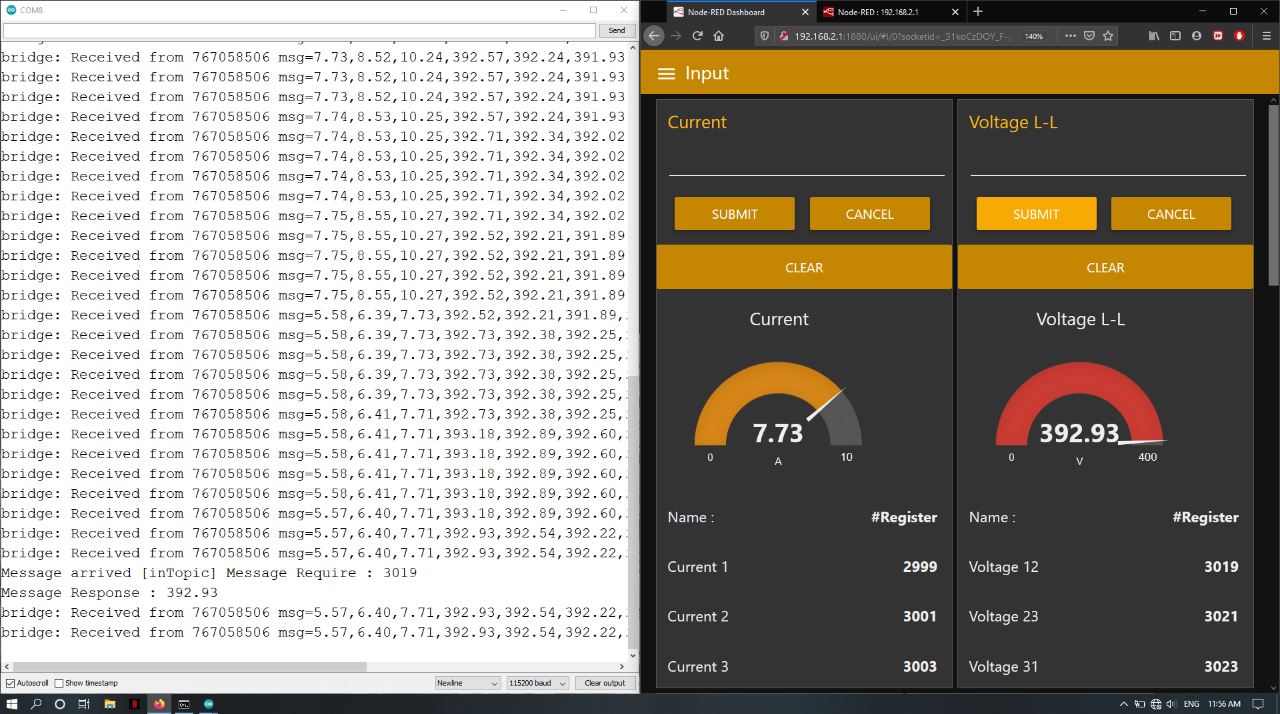 ภาพที่ 4-13 ค่า Register แรงเคลื่อนไฟฟ้าระหว่างเฟสที่ 1 และเฟสที่ 2	การทดลองป้อนค่า Register ค่าแรงเคลื่อนไฟฟ้าบนอินเตอร์เฟสของ Node-Red โดยมีค่า Register เป็น 3027 3029 และ 3031 โดยตัวอย่างจะแสดงการใส่ค่า Register ของค่าแรงเคลื่อนไฟฟ้าเฟสที่ 1 ค่า Register 3027 ดังภาพที่ 4-14 และภาพที่ 4-15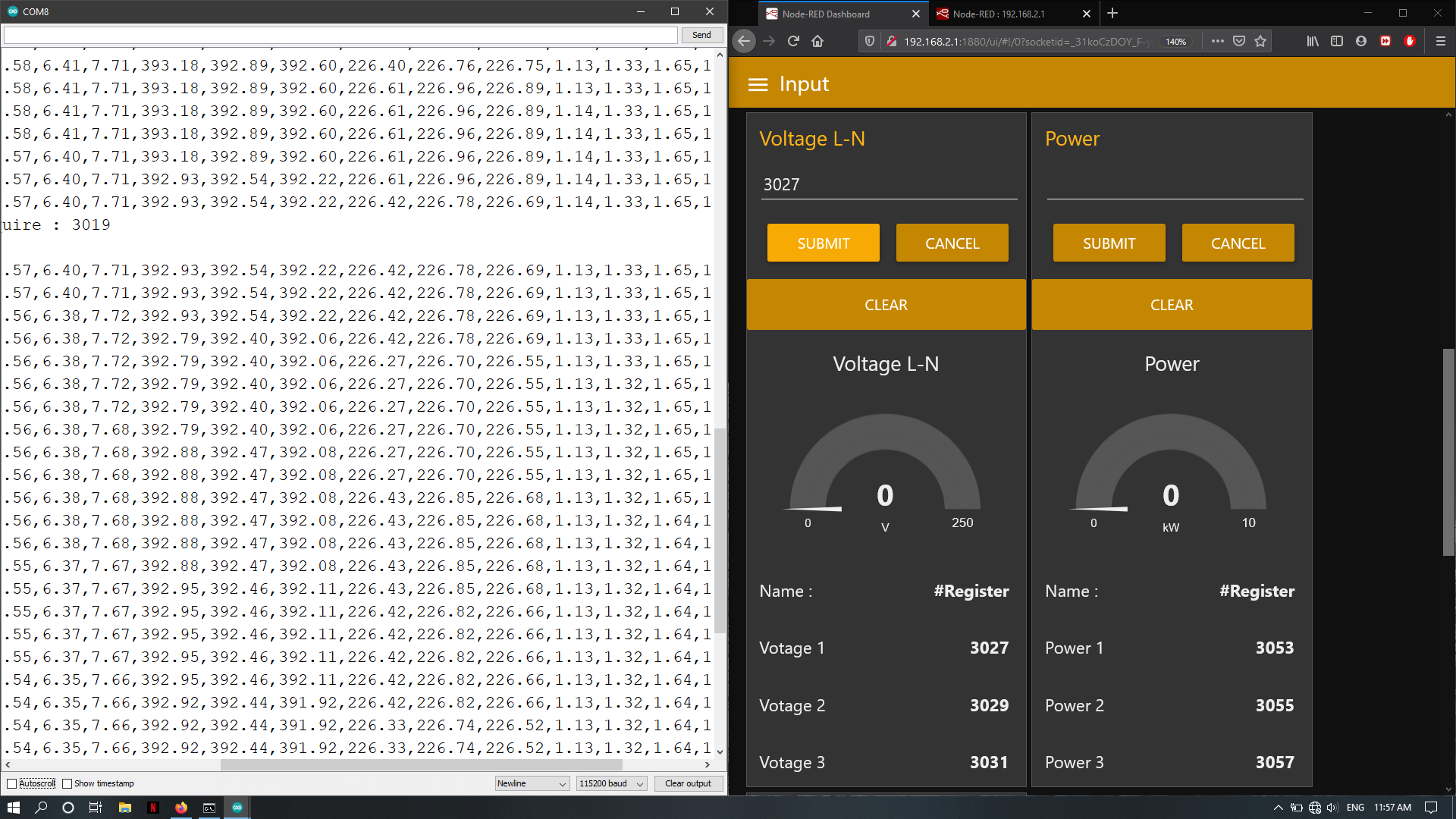 ภาพที่ 4-14 ป้อน Register ค่าแรงเคลื่อนไฟฟ้าเฟสที่ 1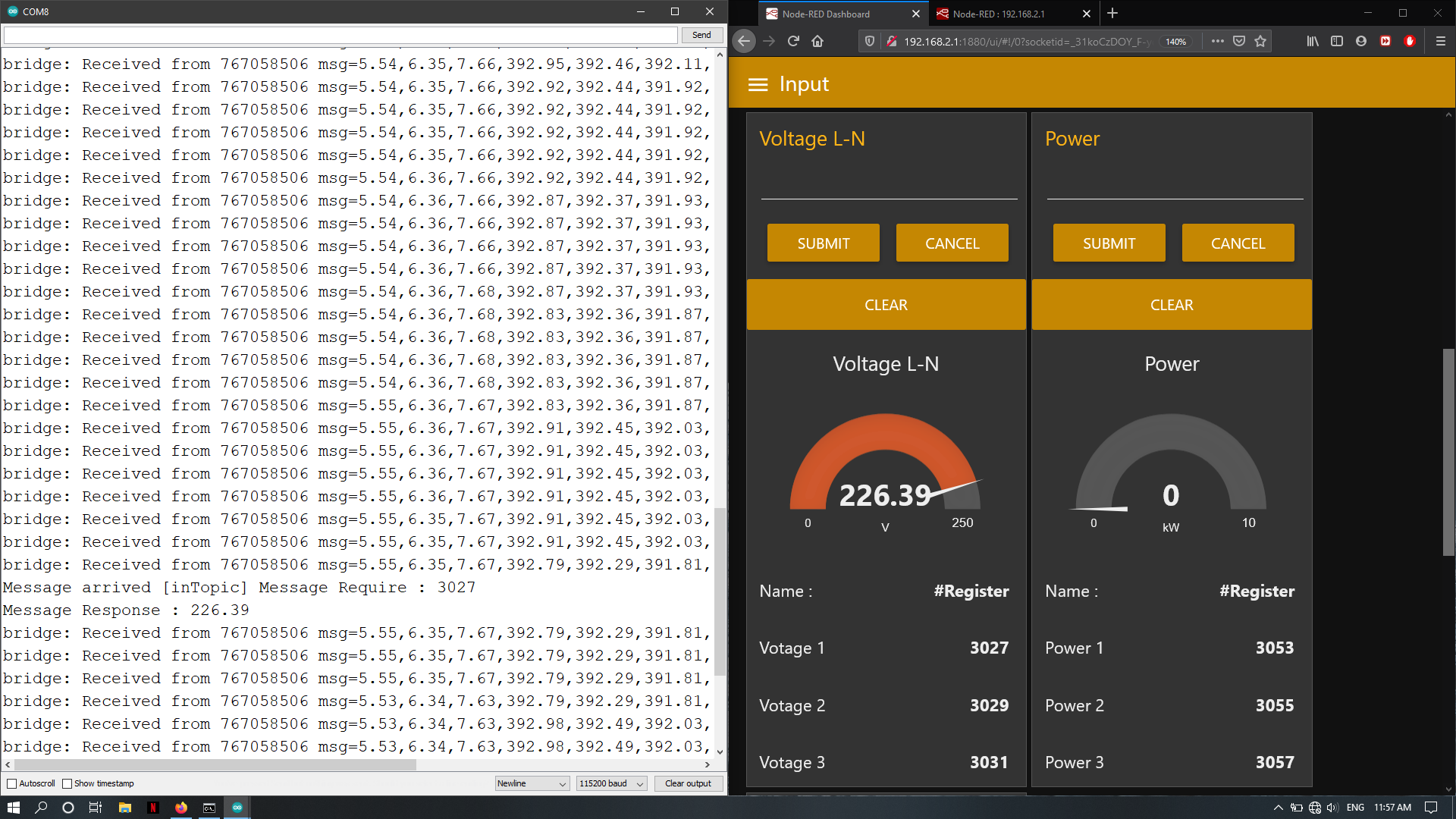 ภาพที่ 4-15 ค่า Register แรงเคลื่อนไฟฟ้าเฟสที่ 1 การทดลองป้อนค่า Register ค่ากำลังไฟฟ้าบนอินเตอร์เฟสของ Node-Red โดยมีค่า Register เป็น 3053 3055 และ 3057 โดยตัวอย่างจะแสดงการใส่ค่า Register ของค่ากำลังไฟฟ้าเฟสที่ 1 
ค่า Register 3053 ดังภาพที่ 4-16 และภาพที่ 4-17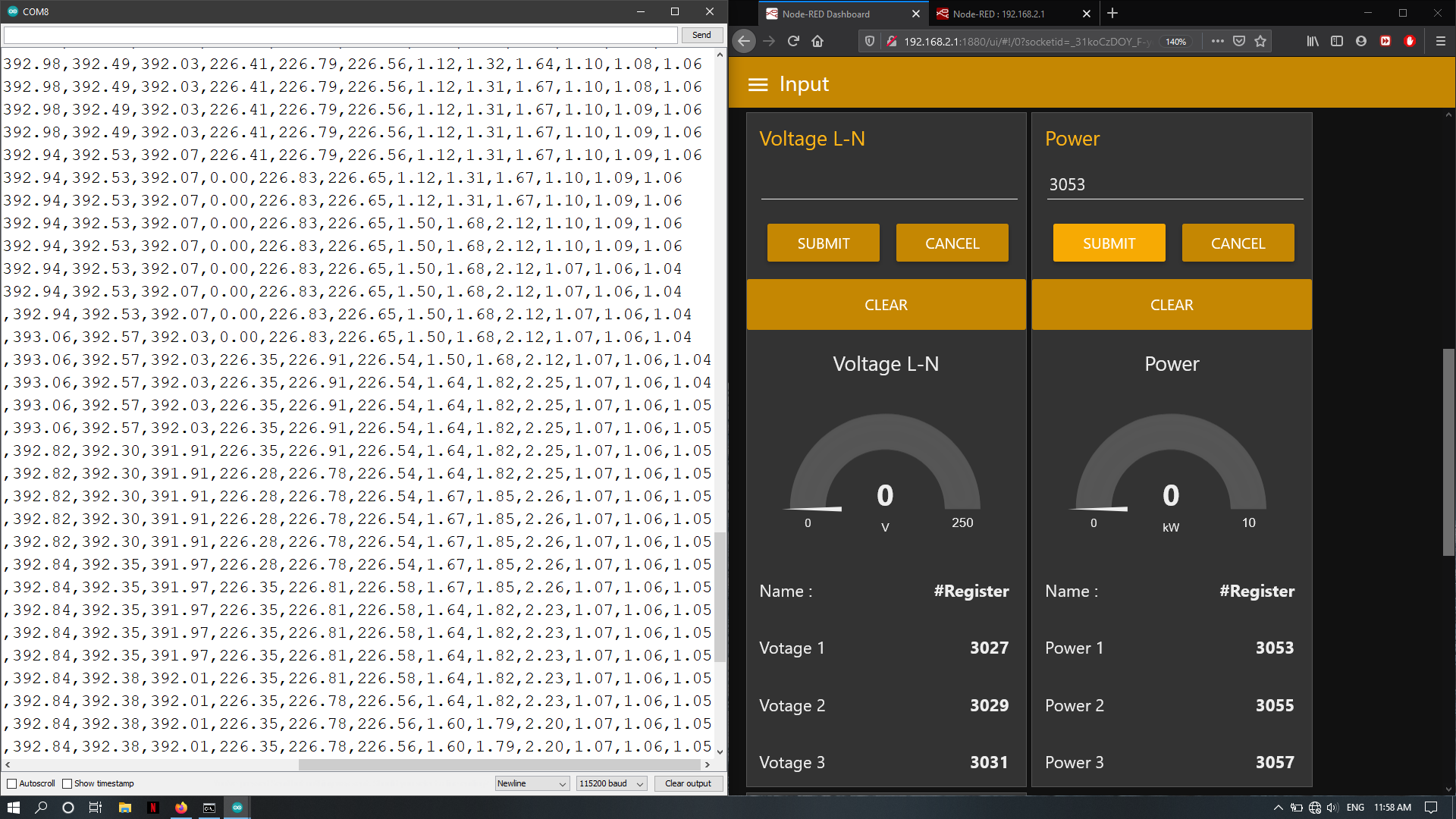 ภาพที่ 4-16 ป้อน Register ค่ากำลังไฟฟ้าเฟสที่ 1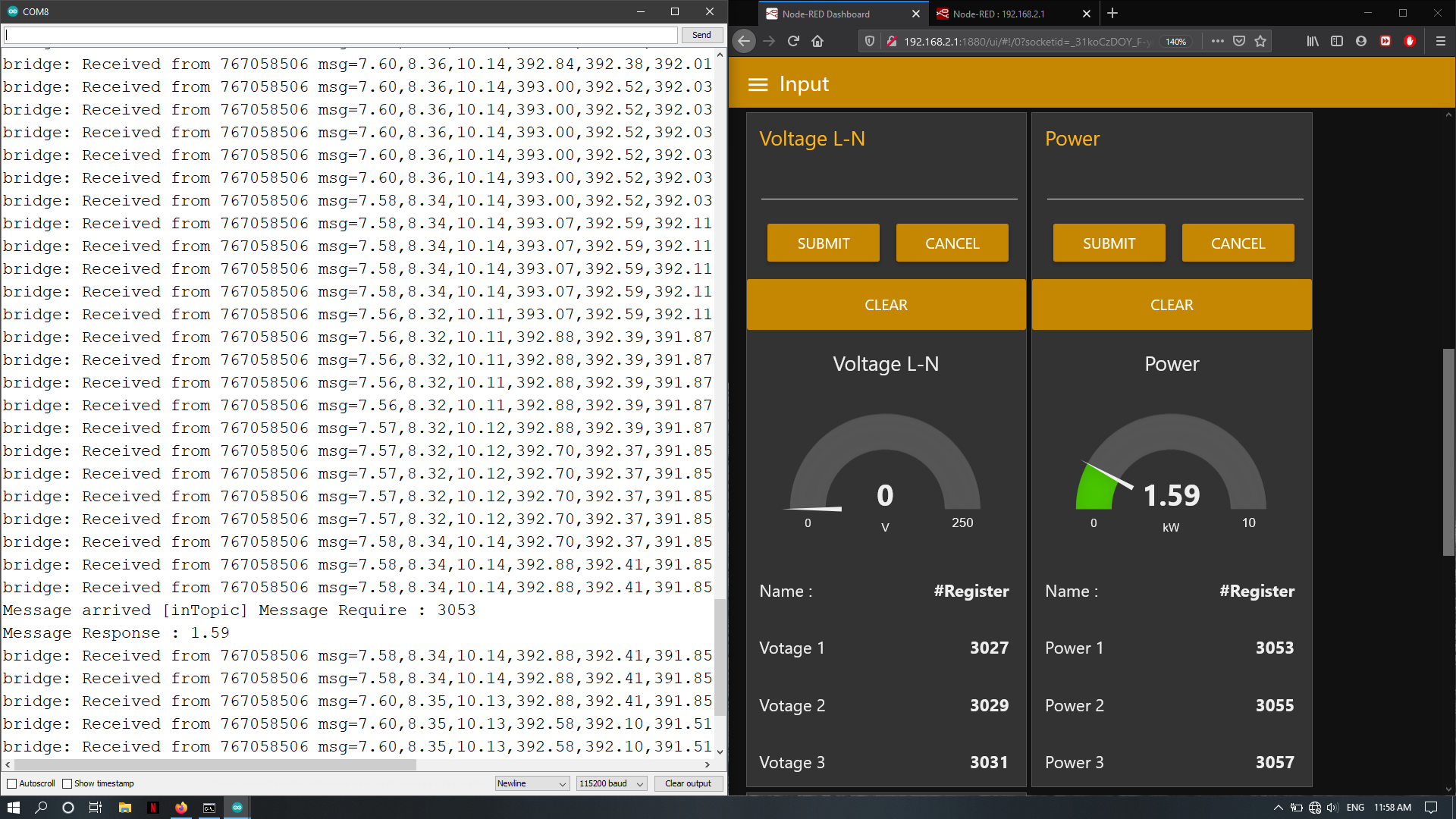 ภาพที่ 4-17 ค่า Register กำลังไฟฟ้าเฟสที่ 1การทดลองป้อนค่า Register ค่าเพาเวอร์แฟคเตอร์บนอินเตอร์เฟสของ Node-Red โดยมีค่า Register เป็น 3077 3079 และ 3081 โดยตัวอย่างจะแสดงการใส่ค่า Register ของค่าเพาเวอร์
แฟคเตอร์เฟสที่ 1 ค่า Register 3077 ดังภาพที่ 4-18 และภาพที่ 4-19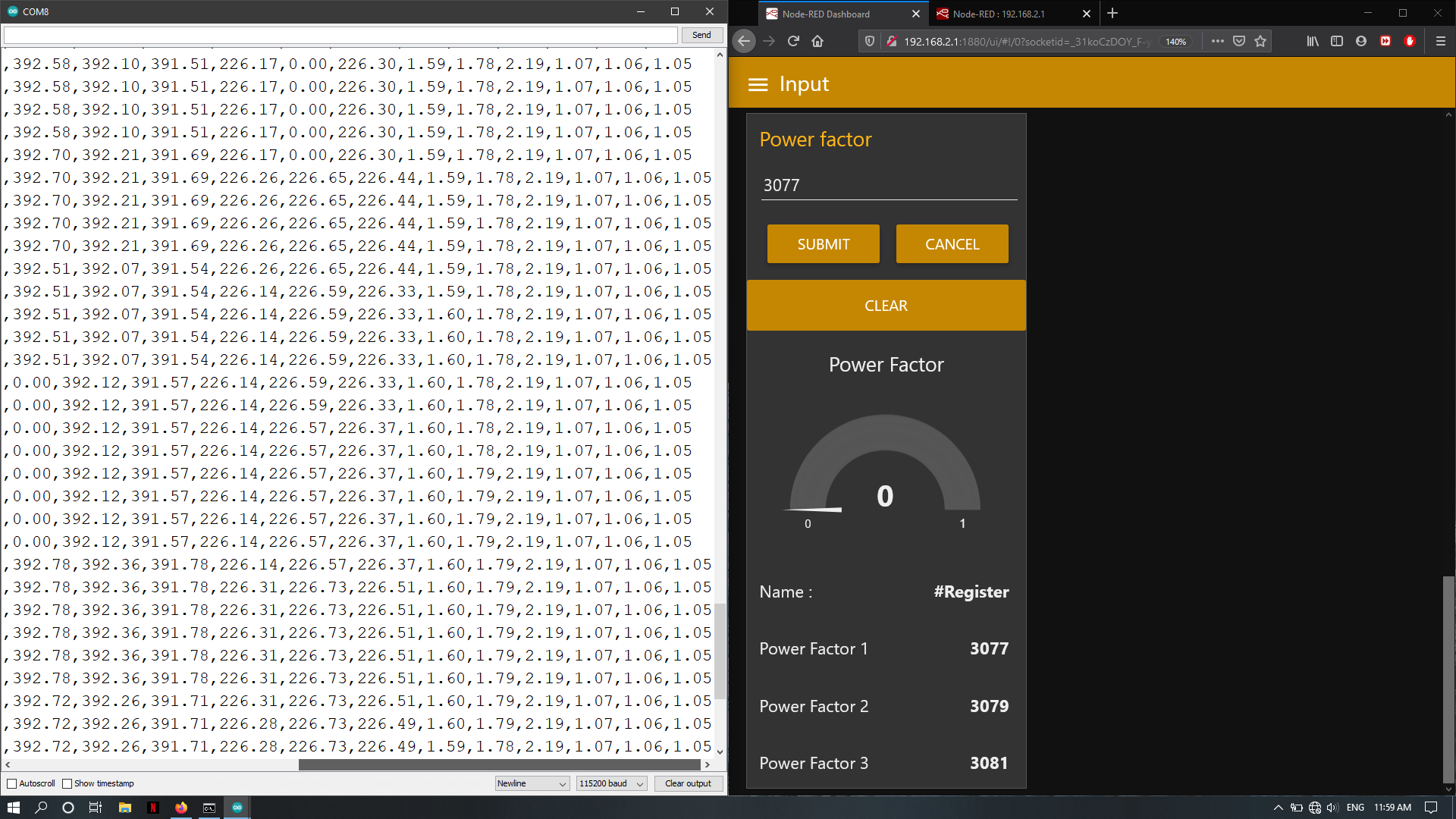 ภาพที่ 4-18 ป้อน Register ค่าเพาเวอร์แฟคเตอร์เฟสที่ 1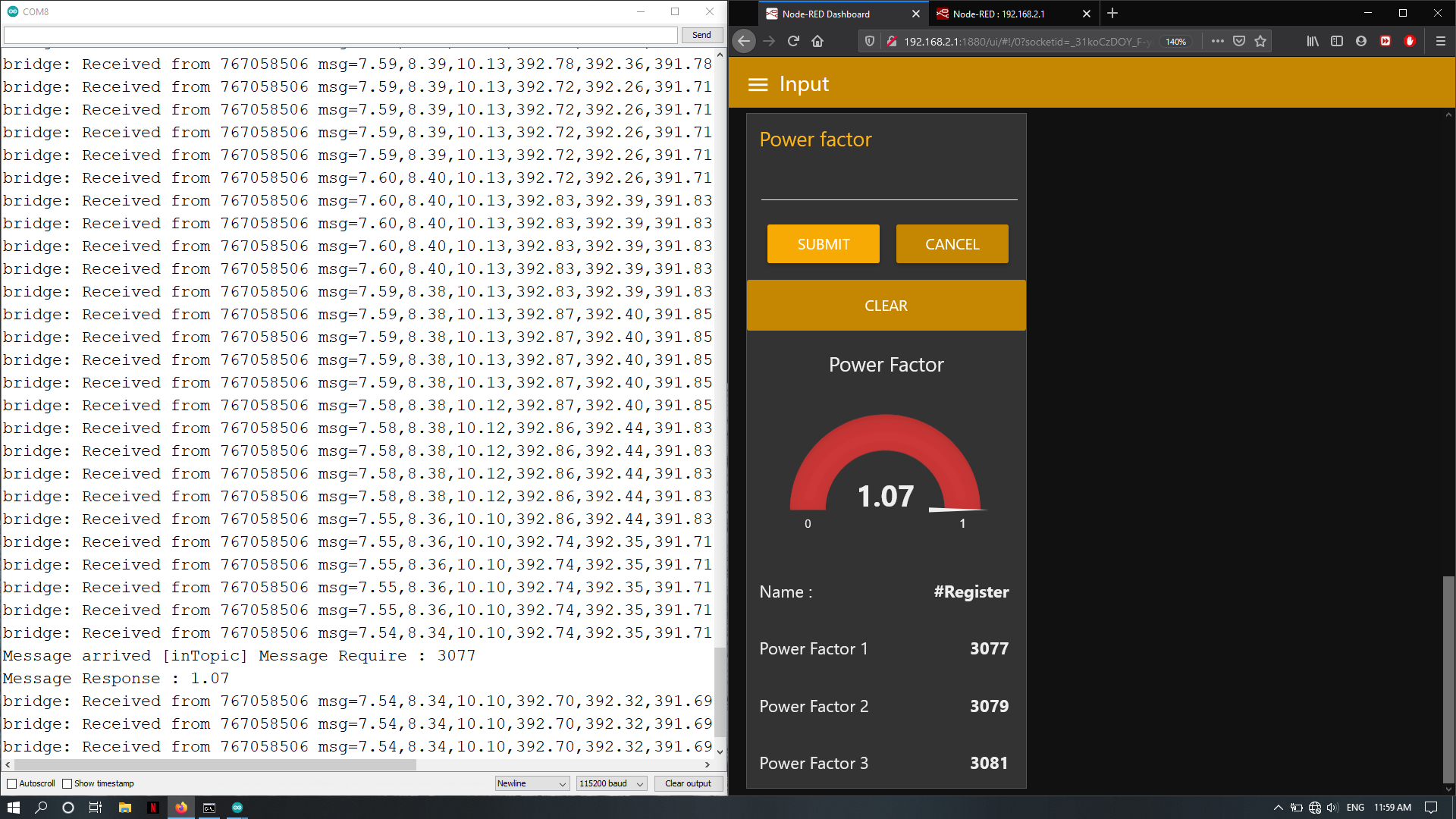 ภาพที่ 4-19 ค่า Register เพาเวอร์แฟคเตอร์เฟสที่ 1สรุปผลการทดลอง 	จากการทดลองการป้อนค่า Register เนื่องจาก Function code ที่นำมาใช้งาน คือ 03 (Read Holding Registers) I/O Range จะอยู่ที่ 40001-50000 เพราะฉะนั้น การป้อนค่า Register ต้องลบหลักหน่วยออกไป 1 เพื่อให้ค่า Register ใน Manual ของ Power meter ตรงกันและถูกต้องการทดลองที่ 4 การทดลองระยะเวลาการใช้พลังงานแบตเตอรี่	การทดลองระยะเวลาการทำงานของแบตเตอรี่ โดยทดลองใช้งานแบตเตอรี่กับโนดเอ็มซียู (Node MCU) ESP32 แบ่งเป็นการทำงานในโหมดปกติและโหมด Wi-Fi โดยทำการคำนวณจากการใช้งานของโนดเอ็มซียู (Node MCU) และค่าความจุของแบตเตอรี่ตารางที่ 4-3 คู่มือแบตเตอรี่ Sanyo UR18650ZT 2800 mAh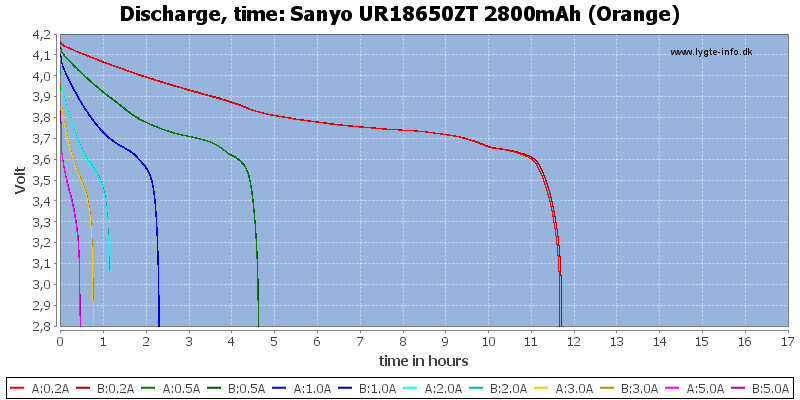 กราฟที่ 4-1 กราฟแสดงเวลาที่ใช้งานแบตเตอรี่ต่อแรงเคลื่อนไฟฟ้า	เนื่องจากโนดเอ็มซียูอีเอสพี 32 (Node MCU ESP32) มีการทำงานที่แรงดันไฟฟ้า 3.3 โวลต์จากกราฟแสดงให้เห็นระยะเวลาการใช้งานแบตเตอรี่หากมีการใช้งานกระแสไฟฟ้า 0.2 มิลลิแอมป์ระยะเวลาการทำงานของโนดเอ็มซียูจะอยู่ที่ประมาณ 11-12 ชั่วโมง	โนดเอ็มซียูอีเอสพี 32 (Node MCU ESP32) มีการทำงานที่แรงดันไฟฟ้า 3.3 โวลต์ที่อุณหภูมิ 25 องศาเซลเซียส และมีการใช้กระแสไฟฟ้าตามโหมดการใช้งาน โหมดการส่งข้อมูลใช้พลังงานที่ 
260 มิลลิแอมป์ โหมดรับข้อมูลใช้กระแสไฟฟ้า 80–90 มิลลิแอมป์ ตามตารางที่ 4-5ตารางที่ 4-4 การใช้พลังงานของโนด ESP32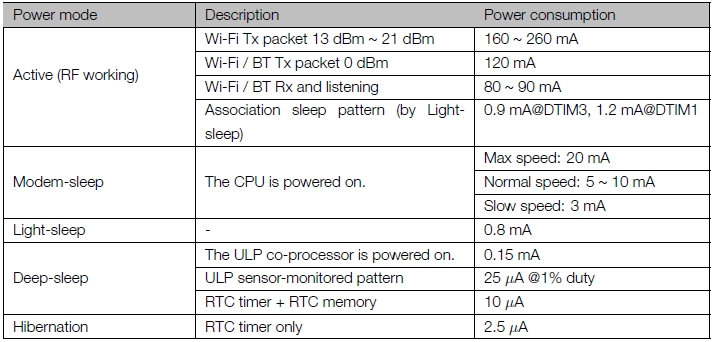 วิธีการคำนวณระยะเวลาการทำงานของแบตเตอรี่ได้ตามสูตรดังนี้การทำงานในโหมดการรับ-ส่งปกติรวมกับการทำงานของ LED จะได้เท่ากับ	จากการคำนวณการทำงานของอุปกรณ์ทราบว่าการทำงานในโหมดการส่งใช้กระแสไฟฟ้า 260 มิลลิแอมป์ การรับค่าใช้งานใช้กระแสไฟฟ้า 90 มิลลิแอมป์ และ LED ใช้พลังงาน 6.6 มิลลิแอมป์ เมื่อใช้งานกับแบตเตอรี่ลิเทียมขนาดความจุ 2800 มิลลิแอมป์ชั่วโมง จะสามารถใช้งานได้ประมาณ 8 ชั่วโมง แต่เนื่องจากในการใช้งานจริงมีปัจจัยในการใช้พลังงานที่มีการเปลี่ยนแปลงได้อาทิเช่น อุณหภูมิสภาพแวดล้อม ทำให้การใช้พลังงานจริงต่ำกว่าค่าที่คำนวณออกมาสรุปผลการทดลอง 	จากการทดลองการทดลองทำให้ทราบว่าการใช้งานแบตเตอรี่ขนาดความจุ 2800 มิลลิแอมป์ ในการจ่ายพลังงานให้โดนเอ็มซียูอีเอสพี 32 ในการทำงานปกติที่มีการรับ-ส่งข้อมูลตลอดเวลาจะสามารถใช้งานได้ประมาณ 8 ชั่วโมง แต่ถ้าสภาพแวดล้อมมีอุณหภูมิสูงจะทำให้ระยะการทำงานลดลงการทดลองที่ 5 การทดลองการเก็บฐานข้อมูล	การทดลองการเก็บข้อมูลโดยดูพฤติกรรมการใช้งานกระแสไฟฟ้าในแต่ละเฟส ของอาคาร 89 ชั้นที่ 7 เพื่อนำข้อมูลที่ได้ไปวิเคราะห์การใช้งานกระแสไฟฟ้า โดยจะเก็บข้อมูลตั้งแต่วันที่ 1 ก.พ 2564 ถึง 7 ก.พ. 2564 เป็นระยะเวลา 1 สัปดาห์ ดังภาพที่ 4-20 ถึง ภาพที่ 4-27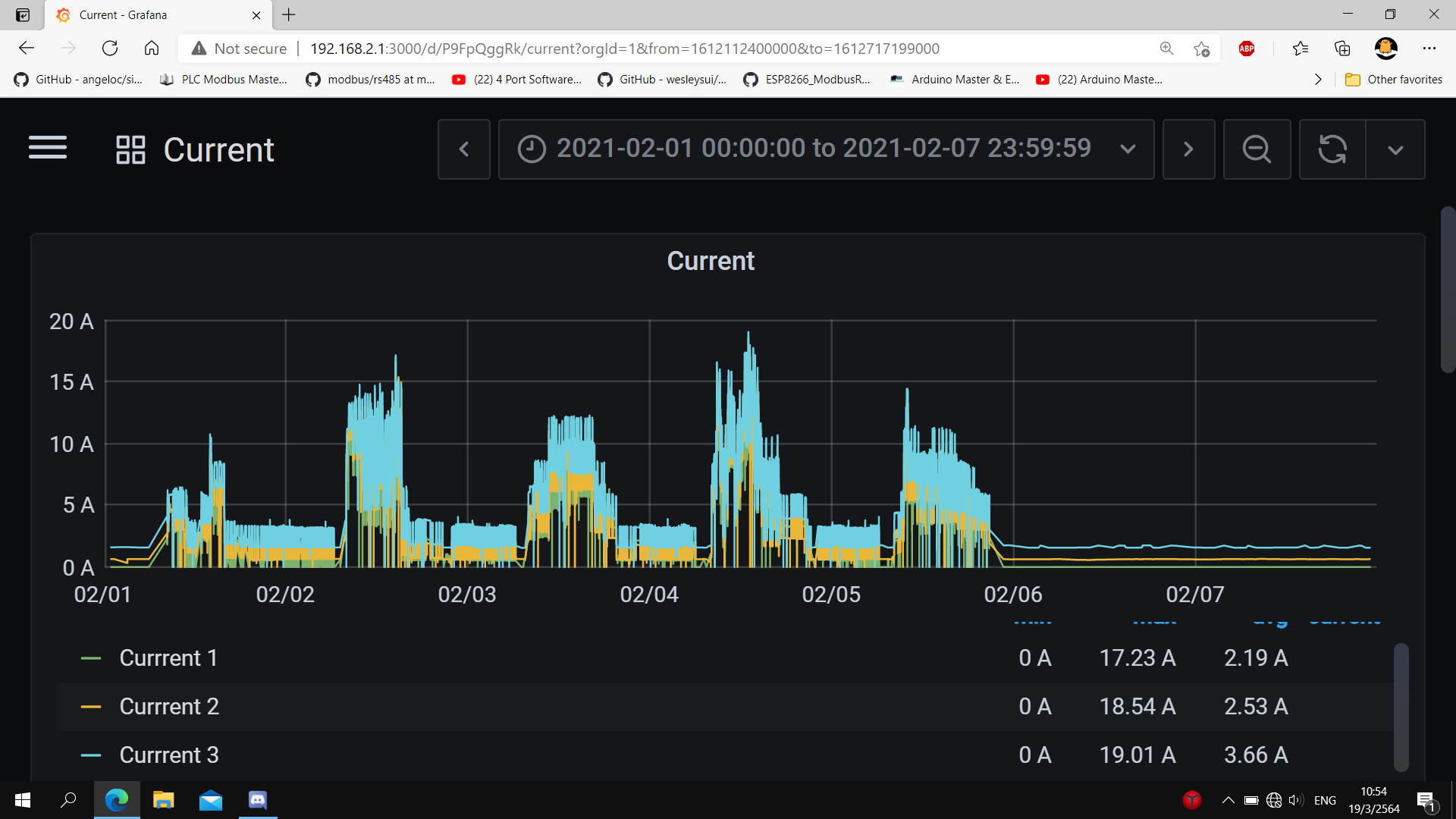 ภาพที่ 4-20 การใช้งานกระแสไฟฟ้าใน 1 สัปดาห์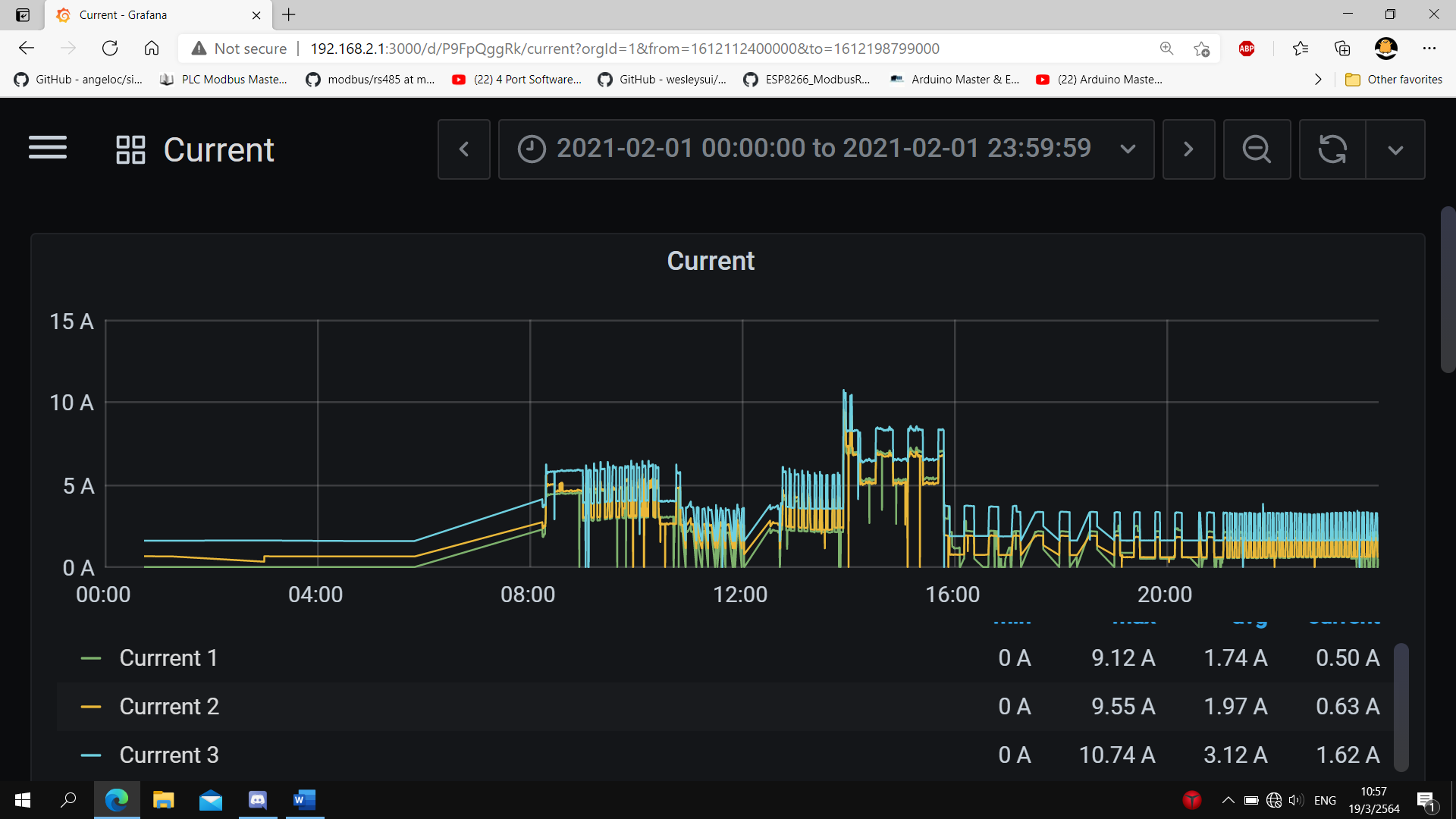 ภาพที่ 4-21 การใช้งานกระแสไฟฟ้าในวันจันทร์ที่ 1 ก.พ 2564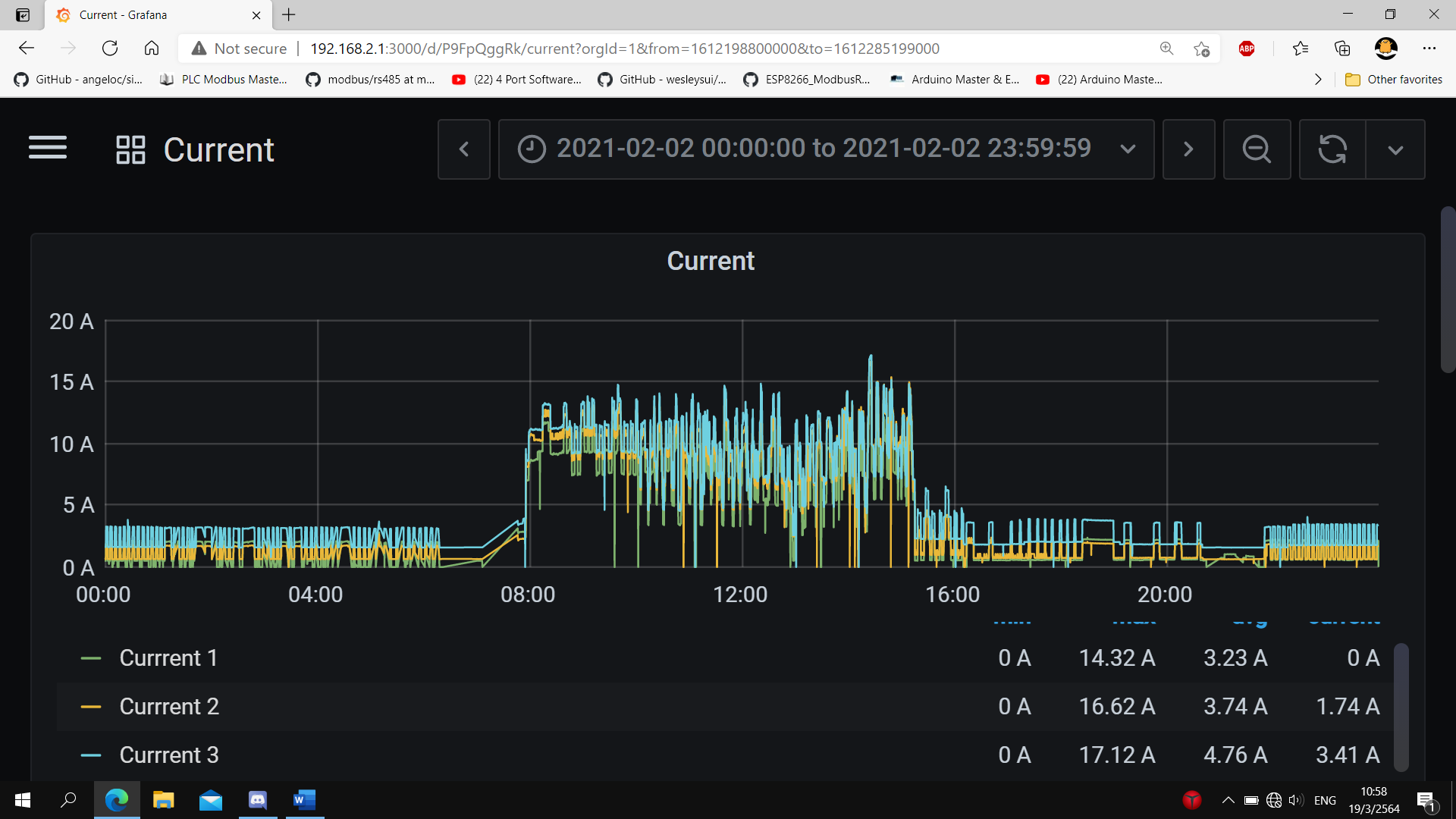 ภาพที่ 4-22 การใช้งานกระแสไฟฟ้าในวันอังคารที่ 2 ก.พ 2564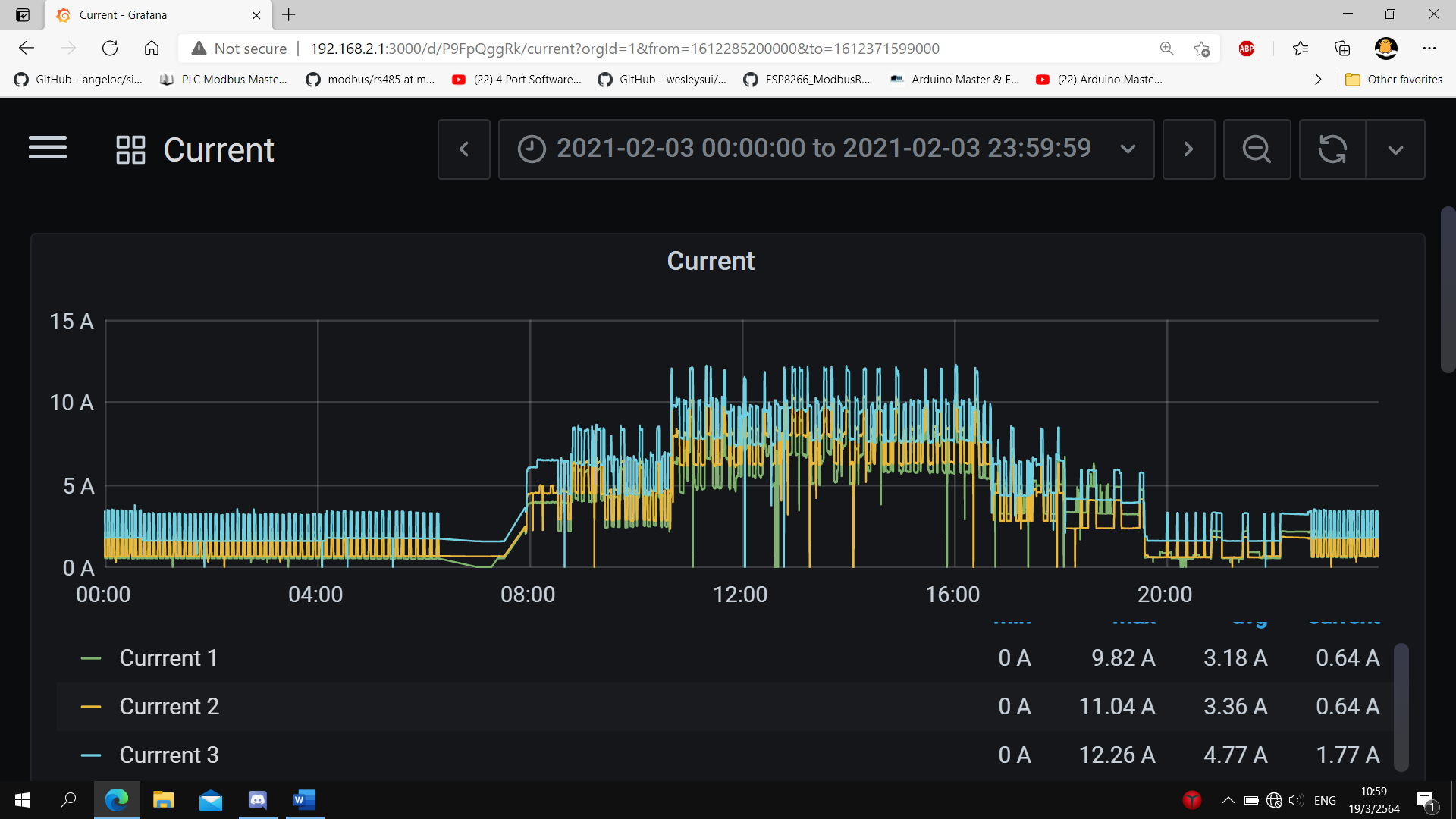 ภาพที่ 4-23 การใช้งานกระแสไฟฟ้าในวันพุธที่ 3 ก.พ 2564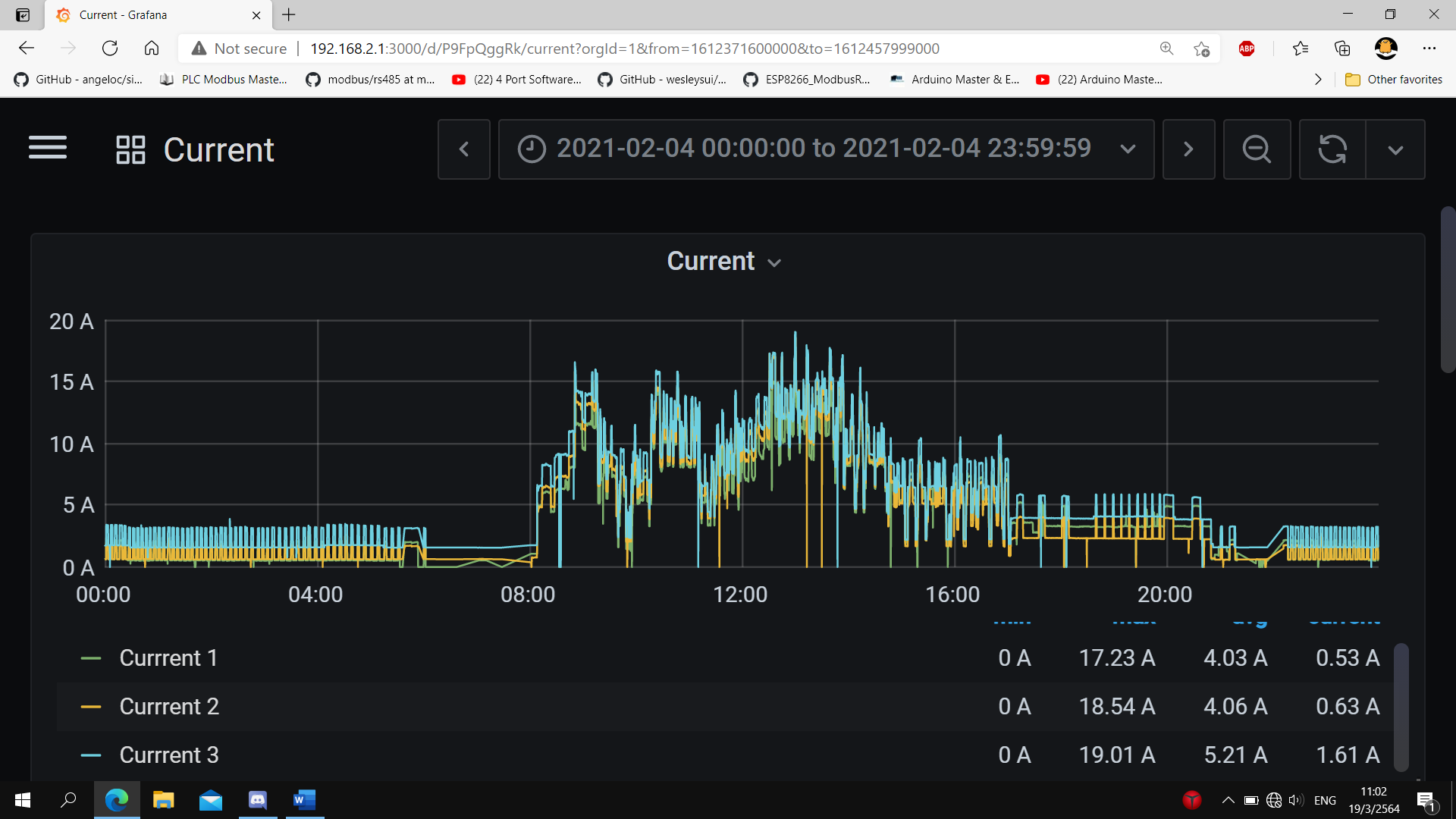 ภาพที่ 4-24 การใช้งานกระแสไฟฟ้าในวันพฤหัสบดีที่ 4 ก.พ 2564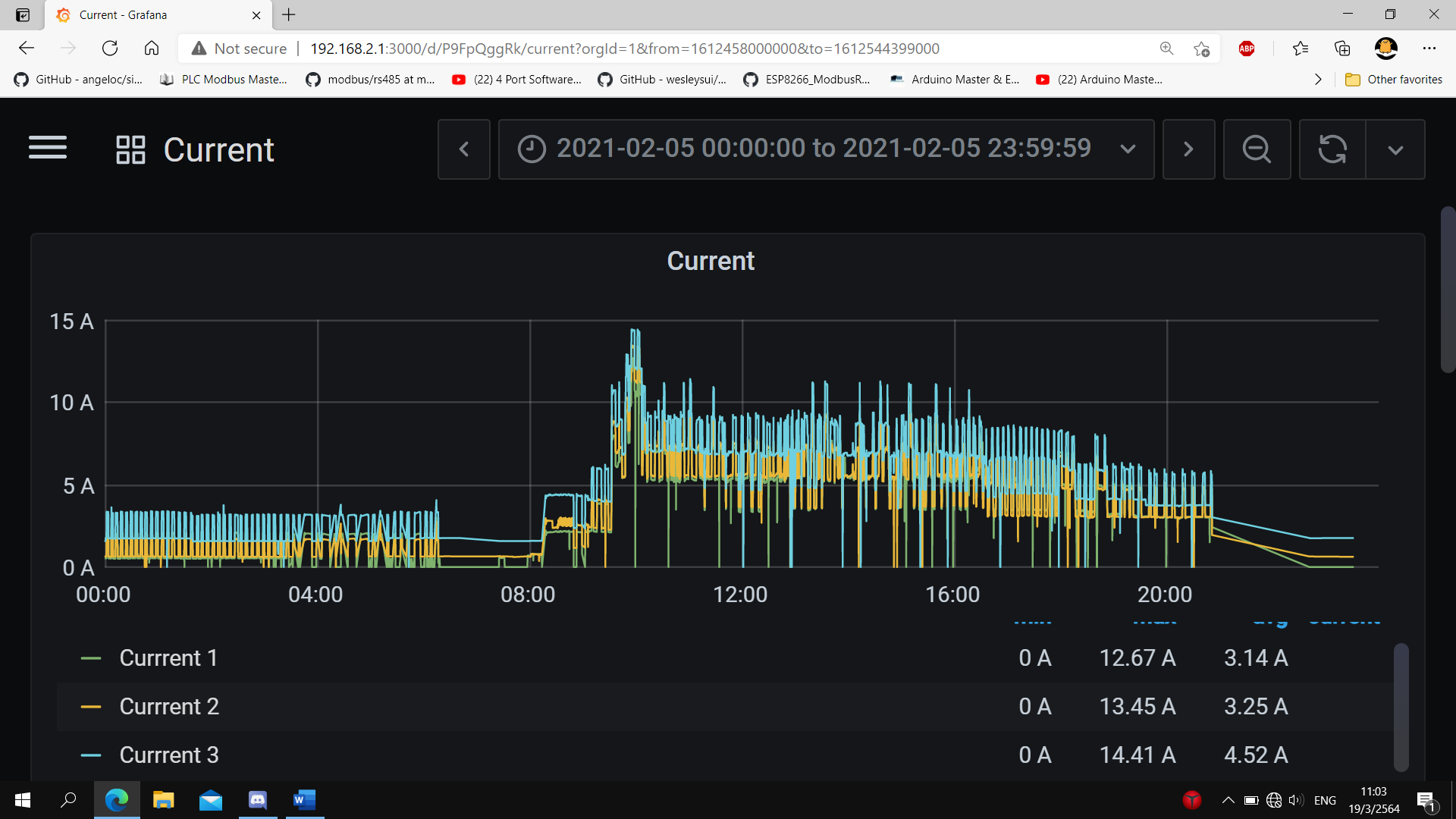 ภาพที่ 4-25 การใช้งานกระแสไฟฟ้าในวันศุกร์ที่ 5 ก.พ 2564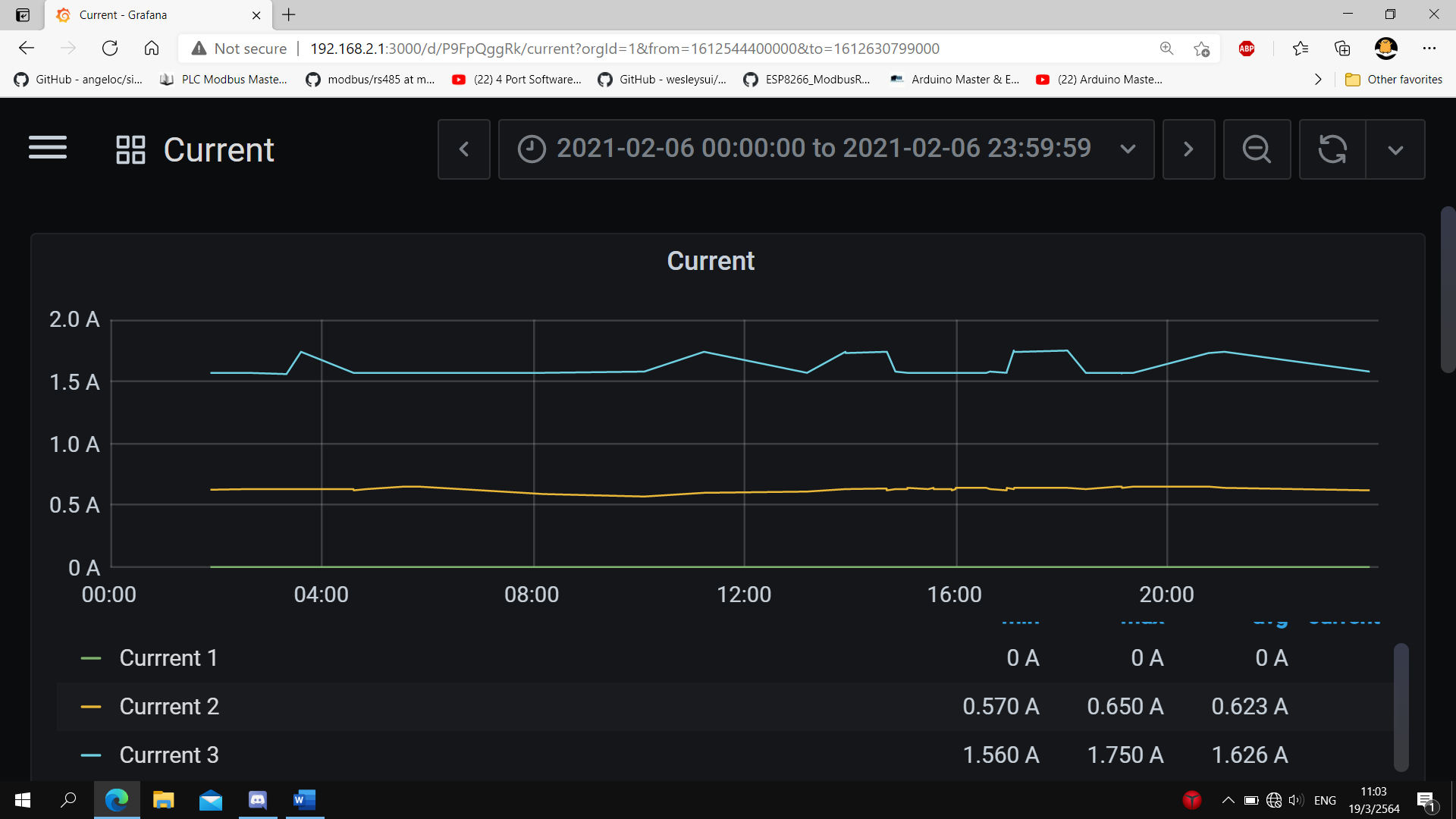 ภาพที่ 4-26 การใช้งานกระแสไฟฟ้าในวันเสาร์ที่ 6 ก.พ 2564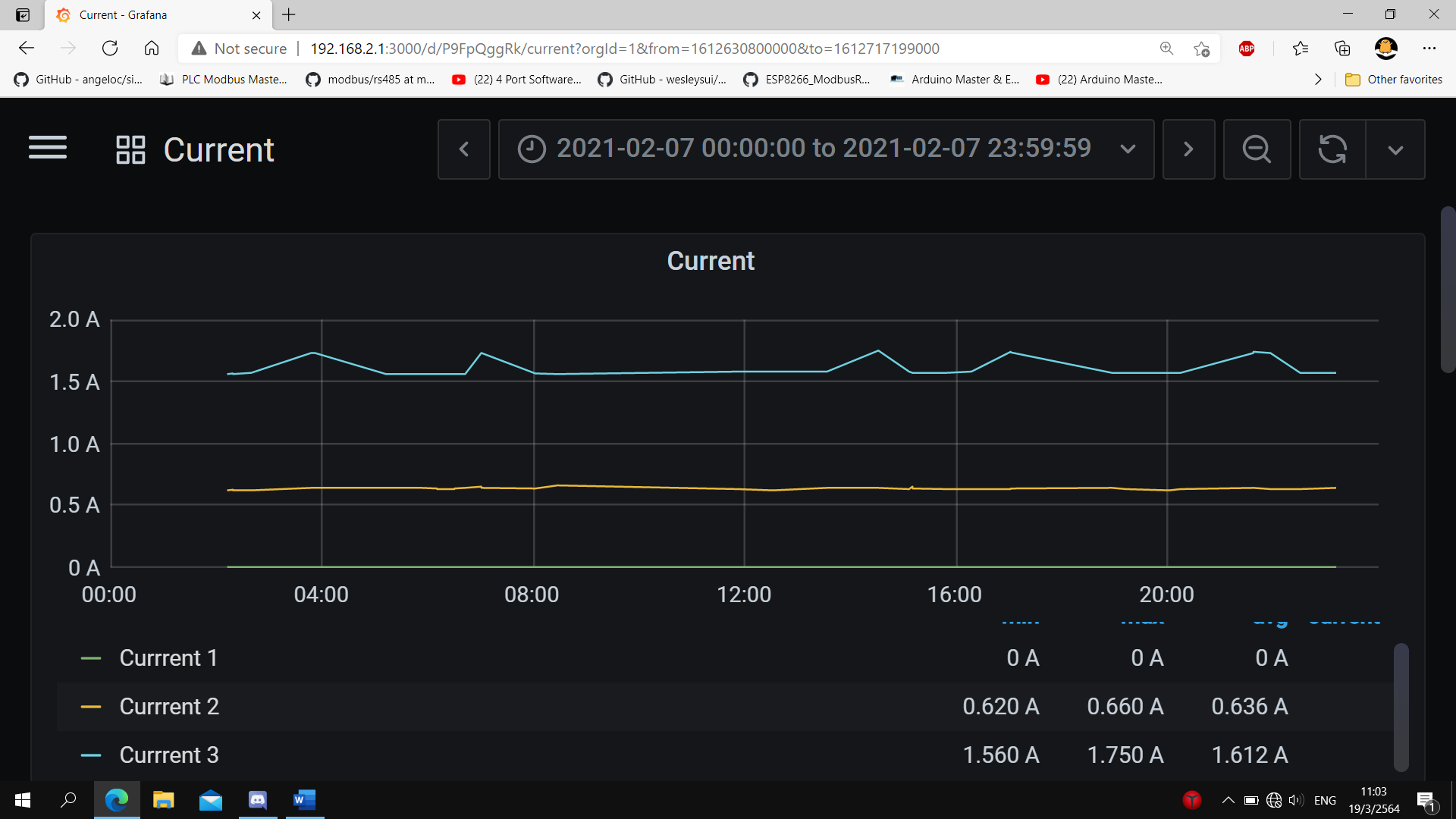 ภาพที่ 4-27 การใช้งานกระแสไฟฟ้าในอาทิตย์ที่ 7 ก.พ 2564สรุปผลการทดลอง 	จากการทำลองทำให้ทราบว่าพฤติกรรมการใช้งานกระแสไฟฟ้าแต่ละเฟส ของอาคาร 89 ชั้นที่ 7 ในระยะเวลา 1 สัปดาห์ โดยเฉลี่ยแล้วจะมีการใช้ไฟฟ้ามากสุดในวันจันทร์ ถึง วันศุกร์ตั้งแต่ช่วงเวลา 08:00 น. ถึง 16:00 น. หลังจากนั้นการใช้ไฟฟ้าจะค่อย ๆ ลดลง และในวันเสาร์ ถึง วันอาทิตย์ เนื่องจากเป็นวันหยุดราชการจึงมีการใช้งานไฟฟ้าน้อยชั้นสัญญาณ7 → 67 → 56 → 57 → 6 → 5itemcondition/notespecificationcapacityStd. charge / discharge2800mAhNominal VoltageAverage of Std. Discharge3.7V 18650 batteryStandard ChargeConstant current1250 mAStandard ChargeConstant voltage4.20VStandard ChargeEnd current(Cut off)50mAFast ChargeConstant current4000mAFast ChargeConstant voltage4.20VFast ChargeEnd current(Cut off)100mAMax Charge VoltageMax Charge Voltage4.20VMax Charge CurrentMax Charge Current4000mAStandard DischargeConstant current500mAStandard DischargeEnd current(Cut off)2.5VFast DischargeConstant current10000mA, 20000mAFast DischargeEnd current(Cut off)2.5VMax Discharge CurrentFor continuous discharge20000mAWeightApproxMax 50.0GOperating TemperatureCharge0 ~ 50 COperating TemperatureDischarge-20~ 75 CStorage Temperature1 month-20 ~ 60 CStorage Temperature3 month-20 ~ 45 CStorage Temperature1 year-20 ~ 20 CDimensionDimension(D) 18.3 + 0.2/-0.3 mmDimensionDimension(H) 65.0 ±0.2 mm